Республика КарелияГлава Пряжинского национального муниципального районаРАСПОРЯЖЕНИЕ08.04.2024 года 										№ 38пгт ПряжаО назначении публичных слушаний В соответствии со ст. 5.1, 39 Градостроительного кодекса Российской Федерации, п. 1.5 Порядка организации и проведения  публичных слушанийв Пряжинском национальном муниципальном районе, утвержденного решением
LX сессии Совета Пряжинского национального муниципального района III созыва от 29 мая 2018:	Назначить проведение публичных слушаний на 06 мая 2024 года
в 09 час. 15 мин. на платформе обратной связи по проекту решения
о предоставлении разрешения на условно разрешенный вид использования земельного участка с кадастровым номером 10:21:0030156:201, площадью 1488
кв. м., адрес (местоположение): Российская Федерация, Республика Карелия, Пряжинский национальный муниципальный район, Чалнинское сельское поселение, п. Чална, кадастровый квартал 10:21:0030156: «Ведение огородничества». 2. Разместить настоящее распоряжение и проект решения о предоставлении разрешения на условно разрешенный вид использования земельного участка
на платформе обратной связи по ссылке: https://pos.gosuslugi.ru/backoffice, официальном сайте Пряжинского национального муниципального района
по ссылке: http://pryazha.org/ в разделе: Главная/ Деятельность/ Градостроительная деятельность и земельные отношения/ Публичные слушания и опубликовать
в газете «Наша Жизнь» - «Мейян - Элайгу». 3. Предложения и замечания по проекту решения о предоставлении разрешения на условно разрешенный вид использования земельного участка необходимо направлять на платформу обратной связи с 18.04.2024 года
по 03.05.2024 года (включительно).4. Проведение публичных слушаний оставляю за собой.Глава Пряжинского национального				           муниципального района 							         А.И. Ореханов Проект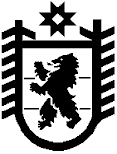 Республика КарелияKarjalan TazavalduАдминистрация Пряжинского национального муниципального районаPriäžän kanzallizen piirin hallindoПОСТАНОВЛЕНИЕ«__»_____2024 г. 				  № ___пгт ПряжаPriäžän kyläРуководствуясь статьёй 39 Градостроительного кодекса Российской Федерации, Уставом Пряжинского национального муниципального района Республики Карелия, и с учётом результатов публичных слушаний от 06 мая 2024 года, администрация Пряжинского национального муниципального района  П О С Т А Н О В Л Я Е Т:1. Предоставить разрешение на условно разрешенный вид использования земельного участка с кадастровым номером 10:21:0030156:201: «Ведение огородничества», площадью 1488 кв. м., расположенного по адресу: Российская Федерация, Республика Карелия, Пряжинский национальный муниципальный район, Чалнинское сельское поселение, п. Чална.2. Разместить настоящее постановление на платформе обратной связи, официальном сайте Пряжинского национального муниципального района: http://pryazha.org/ в разделе: Публичные слушания и опубликовать в газете «Наша Жизнь» - «Мейян Элайгу».Глава администрации 								   Д.А. БуевичО предоставлении разрешения на условно разрешенный вид использования земельного участка с кадастровым номером 10:21:0030156:201: «Ведение огородничества» 